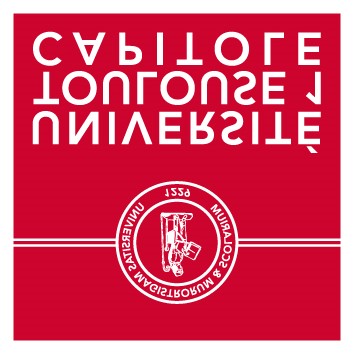 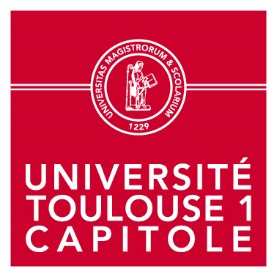 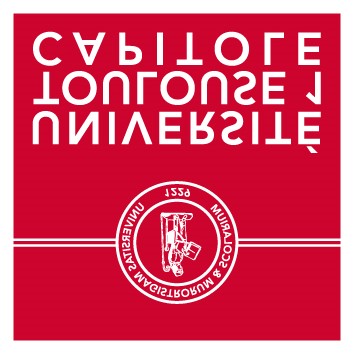   PRÉSENTATION DE L’UNIVERSITÉIssue d’une longue tradition universitaire, L’Université Toulouse 1 Capitole est implantée au cœur de la ville de Toulouse. L’Université compte 3 UFR, l’Ecole d’Economie de Toulouse, l’Ecole de Management de Toulouse, ainsi qu’un IUT délocalisé à Rodez. Elle accueille plus de 20 000 étudiants dans les domaines du droit, de l’économie, de la gestion, et emploie plus de 1 200 personnes.  MISSIONSLe chargé de mission planifiera, animera et mettra en place des nouveaux projets pour permettre à tous les étudiants de l'Université Toulouse 1 Capitole de vivre une expérience internationale, à travers "l'internationalisation à domicile". Ces projets seront structurants et centraux pour les ambitions de transformation de l'université et nécessiteront de travailler en étroite collaboration avec plusieurs autres acteurs de l'université (étudiants, enseignants chercheurs, personnel administratif, autres services internes dont la communication et les services financiers...) et avec des organisations partenaires internationales.  ACTIVITÉS PRINCIPALES     1   Diriger l'effort de collaboration visant à élaborer une stratégie d'internationalisation à domicile pour Ut1, y compris la consultation des différentes parties prenantes et l'élaboration d'un plan de projet précis.réaliser une étude complète de la faisabilité d'une école d'été (y compris les partenaires, les thèmes, le budget, etc.) et des expéditions d'apprentissagesoutenir la mise en œuvre de plusieurs activités COIL (Collaborative online learning expériences) dans toute l'université, y compris l'information et la formation initiales et le soutien pratique à la mise en œuvre.diriger le projet d'une nouvelle journée ou semaine internationale au niveau de l'université.Assurer la liaison avec les partenaires internes et externes, ce qui inclut par exemple des réunions d'équipe régulières et également un échange étroit avec l'équipe d'engage.Fournir des rapports stratégiques et une évaluation de la qualité des actions entreprisesDiriger les efforts de marketing pour les nouveaux dispositifs « internationalisation at home », en collaboration avec le département de la communication.  COMPÉTENCES REQUISESLes savoir-faire-Capacités à conduire un projet, élaborer des choix, planifier des actions, estimer les besoins en moyens et mettre en place des contrôles de qualité-Maîtrise des outils bureautiques, de l’environnement Google et capacité de travailler avec des outils en ligne et réseaux sociaux-Communiquer (à l'oral et à l'écrit) en langue anglaise (niveau C1 ou C2)-Elaborer et rédiger des notes d’information, des documents de synthèse, des supports pour les etudiants, enseignants et partenaires Les savoir-être :-Esprit d’équipe et qualités relationnelles indispensables ;-Autonomie et capacité à rendre compte-Esprit d’innovation et dynamisme-Rigueur, sens de l’organisation, disponibilité́, réactivité́;  POINTS FORTS	CONDITIONS D’EXERCICE FAVORABLES  POSTULERLa candidature (lettre de motivation et curriculum vitae) sera envoyée par courriel avant le   à la Direction des Ressources Humaines, à l’adresse : ut1recrute@ut-capitole.fr  en indiquant le titre du poste dans l’objet.Poste de  Ouvert Le contrat est à durée déterminée, de droit public, à temps complet, jusqu’au 31 août   2023, renouvelable sous conditions avec possibilité de CDI. Rémunération :bruts mensuels (par référence au 1er échelon du corps des ).                Date de prise de fonctions : Septembre 2022-	Contribution à des projets structurants et motivants. -	Travail au sein d'une équipe engagée et solidaire au bénéfice des usagers.-	Formation des personnels-	Restauration collective -	Prise en charge partielle des frais de transports -	41 jours de congés + 15 jours de RTT pour année complète à temps plein-	Compte Epargne Temps -  Télétravail possible -	Cadre de travail en centre-ville avec parking -	Transports en commun à proximité -	Activités sportives variées